RM0445A VISAO E UM   DOS  SENTIDOS  E  E PORM       MEIO  DESE SENTIDO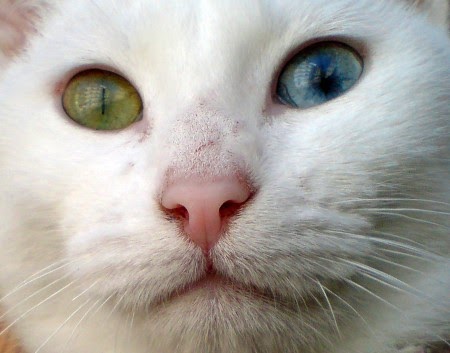 